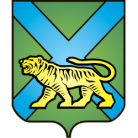 ТЕРРИТОРИАЛЬНАЯ ИЗБИРАТЕЛЬНАЯ КОМИССИЯ
ГОРОДА УССУРИЙСКАРЕШЕНИЕг. Уссурийск
О распределении обязанностей членов                                                
территориальной избирательной комиссии города Уссурийска по направлениям ее деятельности На основании статьи 26 Федерального закона «Об основных гарантиях избирательных прав и права на участие в референдуме граждан Российской Федерации», статьи 26 Избирательного кодекса Приморского края и в соответствии со статьей 16 Регламента территориальной избирательной комиссии города Уссурийска территориальная избирательная комиссия города УссурийскаРЕШИЛА:1. Распределить обязанности членов территориальной избирательной комиссии города Уссурийска с правом решающего голоса по направлениям ее деятельности следующим образом: О.М. Михайлова, Е.П.Кононенко, Г.С. Бурдыков – организация  финансирования выборов и референдумов, проводимых на территории Уссурийского городского округа, распределение выделенных из федерального, краевого и местного бюджетов на эти цели средств и контроль за их использованием;Е.П. Кононенко, И.Л. Изотова, С.В. Хамайко – контроль за источниками поступления, учетом и использованием денежных средств избирательных фондов, фондов референдума, проверка финансовых отчетов кандидатов, избирательных объединений, инициативных групп по проведению референдума, иных групп участников референдума, проверка сведений о поступлении и расходовании средств политических партий, пожертвований граждан и юридических лиц;Н.М. Божко, Е.П. Кононенко, Г.С. Бурдыков, И.Л. Изотова,              И.Ю. Манькова – организация работы по проверке подписных листов и иных документов, предоставляемых кандидатами и избирательными объединениями при выдвижении; О.М. Михайлова - обобщение и анализ практики проведения выборов и референдумов на территории Уссурийского городского округа;В.О. Гаврилов, Н.М. Божко – анализ практики привлечения к административной, уголовной ответственности за нарушения избирательного законодательства в период проведения избирательных кампаний и кампаний референдумов на территории Уссурийского городского округа;Г.С. Бурдыков, Е.П. Кононенко – взаимодействие с региональными и местными отделениями политических партий, иными общественными объединениями;О.М. Михайлова, И.Л. Изотова, Н.М. Божко – обеспечение прав избирателей, участников референдума на получение информации о выборах и референдумах, обеспечение прав граждан Российской Федерации, политических партий и других общественных объединений на агитацию при проведении выборов и референдумов, в том числе через средства массовой информации; О.М. Михайлова, Е.П. Кононенко, Н.М. Божко - разработка и реализация мероприятий, связанных с правовым обучением избирателей, профессиональной подготовкой членов комиссий и других организаторов выборов, референдумов (в том числе резерва составов участковых избирательных комиссий); О.М. Михайлова, Г.С. Бурдыков, Е.П. Кононенко, Н.М. Божко - контроль за соблюдением избирательных прав и права на участие в референдуме граждан Российской Федерации при подготовке и проведении выборов в органы местного самоуправления, местных референдумов, контроль за соблюдением участниками избирательного процесса порядка и правил проведения предвыборной агитации;О.М. Михайлова, Е.П. Кононенко, Н.А. Ферман, И.Л. Изотова - организация работы по формированию участковых избирательных комиссий, комиссий референдума; Е.П. Кононенко, Г.С. Бурдыков, Н.М. Божко – контроль за соблюдением избирательных прав и права на участие в референдуме граждан Российской Федерации при организации голосования временных избирательных участков;Г.С. Бурдыков, Е.П. Кононенко, И.Ю. Манькова, С.В. Хамайко – контроль за соблюдением избирательных прав и права на участие в референдуме военнослужащих;О.М. Михайлова, В.О. Гаврилов, Н.М. Божко   – взаимодействие с судебными и правоохранительными органами по вопросам обеспечения и защиты избирательных прав и права на участие в референдуме граждан Российской Федерации;О.М. Михайлова, Г.С. Бурдыков, Н.М. Божко, Е.П. Кононенко   – контроль за соблюдением избирательных прав граждан, рассмотрение жалоб на решения и действия (бездействие) участковых избирательных комиссий;О.М. Михайлова, В.О. Гаврилов, С.В. Хамайко - контроль за соблюдением нормативов технологического оборудования, необходимого для работы избирательных комиссий и комиссий референдума; О.М. Михайлова, Г.С. Бурдыков, И.Л. Изотова, С.В. Хамайко - разработка формы, в том числе степени защищенности, избирательного бюллетеня, списка избирателей и других избирательных документов, а также подготовка нормативов, в соответствии с которыми изготавливаются избирательные документы и документы, связанные с подготовкой и проведением референдума;Г.С. Бурдыков, Е.П. Кононенко, Н.А. Ферман, С.В. Хамайко – организация передачи избирательных бюллетеней и других документов в участковые избирательные комиссии и комиссии референдума;О.М. Михайлова, Г.С. Бурдыков, И.Л. Изотова, Н.М. Божко – осуществление мер по организации единого порядка установления итогов голосования, определения результатов выборов, референдумов, а также порядка опубликования итогов голосования и результатов выборов, референдумов;О.М. Михайлова, В.О. Гаврилов, Г.С. Бурдыков, И.Ю. Манькова,     Н.А. Ферман – информационно-аналитическое обеспечение деятельности избирательных комиссий на территории Уссурийского городского округа.2. Разместить настоящее решение на официальном сайте администрации Уссурийского городского округа в разделе «Территориальная избирательная комиссия города Уссурийска» в информационно-телекоммуникационной сети «Интернет».Председатель комиссии					             О.М. МихайловаСекретарь заседания							          Н.А. Ферман03 марта 2016 года                             № 09/03